Конкурс для 5-6 классов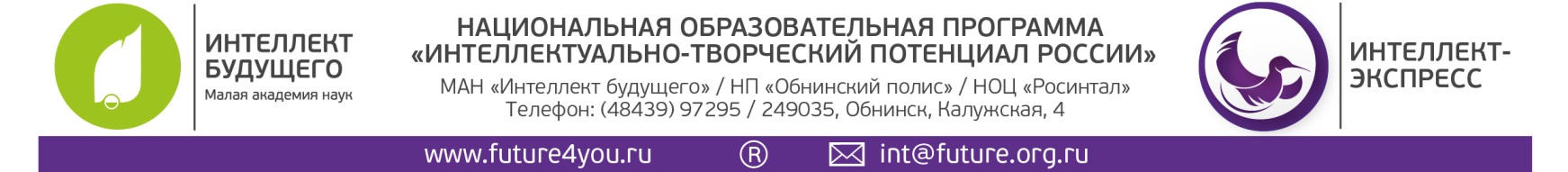 «Всеобщая история»Таблица ответов№п/пОтветЗАДАНИЕ №1а) на западе Южной АмерикиЗАДАНИЕ №2г) тотемЗАДАНИЕ №3Б. Сооружение является единственным сохранившимся из "Семи чудес света".Г. Сооружение является гробницей для фараона Древнего Египта.ЗАДАНИЕ №41Б. 2В. 3Д. 4А.ЗАДАНИЕ №5б) только согласные звуки и/или г) иероглифы передавали другую информациюЗАДАНИЕ №6б) мог изготовить орудие трудаЗАДАНИЕ №71.Д.  2.А.  3.Б.  4.Г.ЗАДАНИЕ №8г) в сражении при Фермопилах.ЗАДАНИЕ №9скифыЗАДАНИЕ №10г) латинский языкЗАДАНИЕ №11проповедникиЗАДАНИЕ №12в) в средневековом КитаеЗАДАНИЕ №13а) для ограничения королевской властиЗАДАНИЕ №14Все варианты неверныЗАДАНИЕ №151. Фригг. Один. Бальдр. 2. Юпитер. Диана. Марс. 3. Перун. Макошь. Даждьбог.